BHUBANANANDA ODISHA SCHOOL OF ENGINEERING, CUTTACK DEPARTMENT OF CIVIL ENGINEERING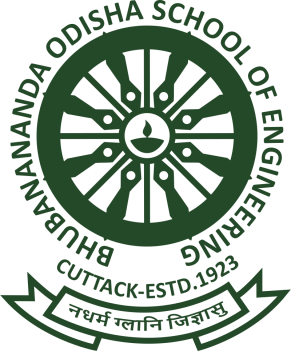 LESSON PLANSUBJECT:  RAILWAY & BRIDGE ENGINEERING (TH3)ACCADEMIC SESSION: 2021-22FACULTY: MRS RASHMI REKHA RAYSEMESTER: 5TH  SEC: BSd/-H O D (Civil Engg.)Discipline: Civil EngineeringSemester:5THSemester:5THName of the teaching faculty:RASHMI REKHA RAYSubject: Railway & Bridge EngineeringNo. of Days/ per week class allotted: 04 period per week.(Wed-2, Thu& Sat – 1 period each)No. of Days/ per week class allotted: 04 period per week.(Wed-2, Thu& Sat – 1 period each)Semester From Date: 01-10-2021 To Date: 08-01-2022No. of weeks: 14 weeksWeek Class DayNo of period availableTheory Topics1st02/10/20211Introduction 1.1 Railway terminology 1.2 Advantages of railways2nd06/10/202121.3 Classification of Indian Railways. 2 Permanent way 2.1Definition and components of a permanent way2nd07/10/202112.2 Concept of gauge, different gauges prevalent in India and suitability of these gauges under different conditions.2nd09/10/202113 Track materials 3.1 Rails 3.1.1 Function and requirement of rails3rd21/10/202113.1.2 Types of rail sections, length of rails.3rd23/10/202113.1.3 Rail joints – types, requirement of an ideal joint.4th27/10/202123.1.4 Purpose of welding of rails & its advantage3.1.5 Creep- definition, cause and prevention4th28/10/202113.2 Sleepers 3.2.1 Definition, function & requirements of sleepers 3.2.2 Classification of sleepers4th30/10/20211Monthly Class Test5th03/11/202123.2.3 Advantages & disadvantages of different types of sleeper3.3 Ballast 3.3.1 Functions & requirements of ballast 3.3.2 Materials for ballast5th06/11/202113.4 Fixtures for Broad gauge3.4.1 Connection of rails to rail-fishplate, fish bolts3.4.2 Connection of rails to sleepers6th10/11/202124 Geometric for broad gauge4.1Typical cross sections of single & double broad gauge railway track in cutting and embankment4.2 Permanent & temporary land width6th11/11/202114.3 Gradients for drainage6th13/11/202114.4 Super elevation –necessity & limiting valued. 7TH17/11/20212Problems on super elevationSection – B: BRIDGES 1 Introduction to bridges1.1 Definitions 1.2 Components of a bridge7TH18/11/202111.3 Classification of bridges1.4 Requirements of an ideal bridge7TH20/11/202112 Bridge site investigation, hydrology & planning8TH24/11/202122.1 Selection of bridge site, Alignment2.2 Determination of Flood Discharge8TH25/11/202112.3 Waterway & economic span8TH27/11/20211Monthly Class Test9TH01/12/20212Internal Assessment 9TH02/12/20211Internal Assessment 9TH04/12/202112.4 Afflux, clearance & free board10TH08/12/202123 Bridge foundation 3.1 Scour depth minimum depth of foundation3.2 Types of bridge foundations – spread foundation10TH09/12/202113.2 pile foundation- well foundation – sinking of wells10TH11/12/20211caisson foundation.11TH15/12/202123.3 Coffer dams5 Points and crossings 5.1 Definition, necessity of Points and crossings5.2 Types of points & crossings with tie diagrams11TH16/12/202116 Laying & maintenance of track 6.1 Methods of Laying andMaintenance of track11TH18/12/202116.2 Duties of a permanent way inspector4 Bridge substructure and approaches 4.1 Types of pier4.2 Types of abutment12TH22/12/202124.3 Types of wing wall4.4 Approaches12TH23/12/202115 Culvert & Cause ways 5.1 Types of culvers – brief description13TH29/12/202125.2 Types of causeways –brief description13TH30/12/20211Monthly Class Test14TH05/01/20222Revision14TH06/01/20221Revision14TH08/01/20221Previous Year Question Discussion